ДИФФЕРЕНЦИРОВАННЫЙ ЗАЧЕТПО МДК 03.01 «ОБОРУДОВАНИЕ И ЭКСПЛУАТАЦИЯ АЗС»ФИО студента: ___________________________________________________№ группы:_________Задание: Согласно представленной схеме нужно определить наименование технологического оборудования, его составляющих, устройств, приборов. Дать полные ответы на вопросы в печатном виде на формате листа А-4, шрифт Times New Roman,  тип документа –Word:- Какой резервуар показан на схеме? Для чего предназначен?- Какое оборудование отвечает за пожарную безопасность резервуара? Указать №, наименование и предназначение этого оборудования.- Дать расшифровку и предназначение составляющих, указанных под № 2; 3; 4; 9; 10; 12; 17; 19; 21; 24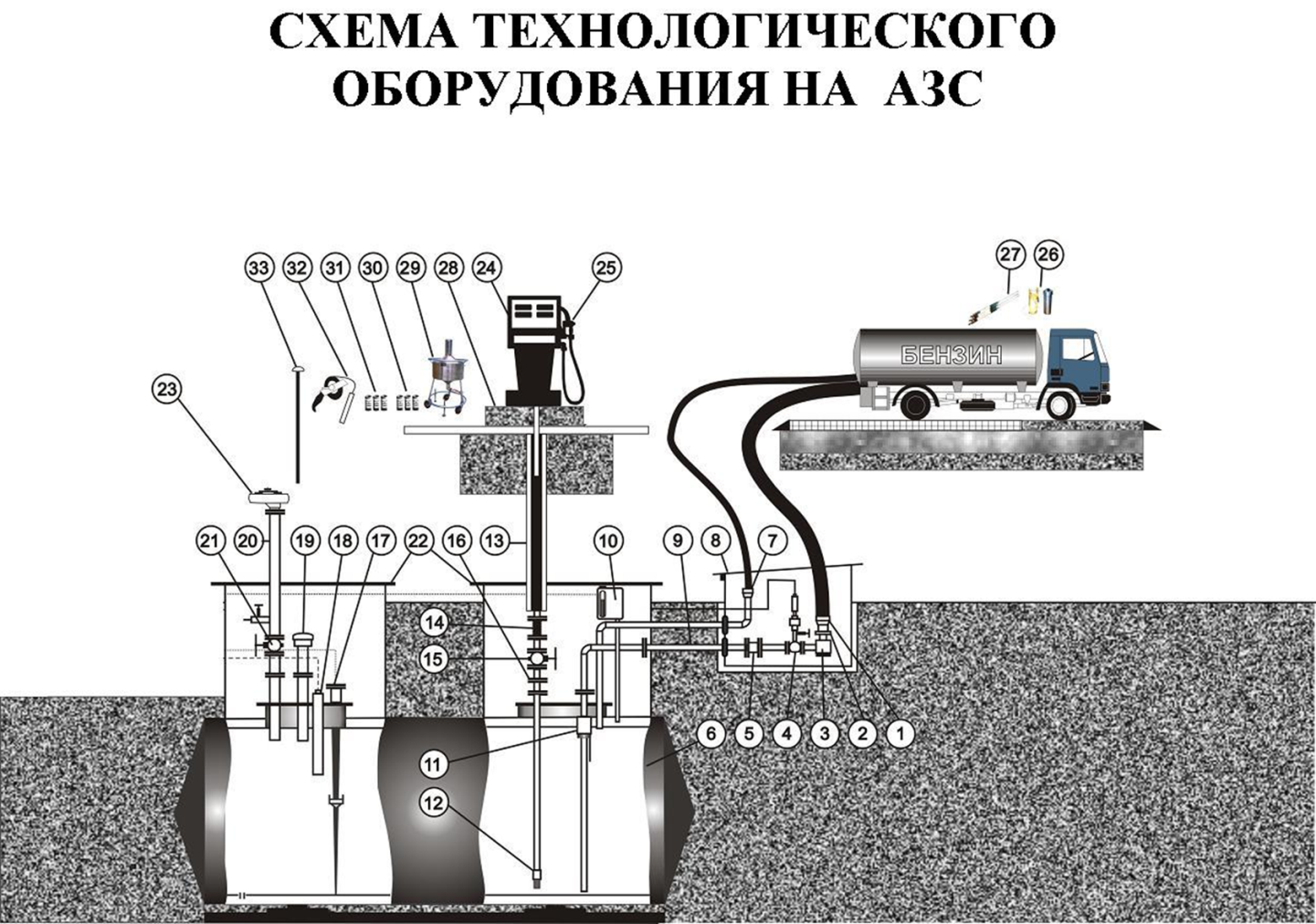 Рисунок 1. Схема технологического оборудования АЗСВНИМАНИЕ: Дублирующие работы своих одногруппников, оцениваться не будут!!!